Załącznik nr 4 do Regulaminu UMOWA 
nr PG-II.433.2.1.2024o udzielenie pomocy de minimis i dofinansowanie przez Województwo Podkarpackie ze środków Unii Europejskiej z  Europejskiego Funduszu Rozwoju Regionalnego w ramach Programu Fundusze Europejskie dla Podkarpacia 2021-2027, Priorytet 1 Konkurencyjna i Cyfrowa Gospodarka, Działanie 1.3 Wsparcie MŚP – Dotacja, nazwa projektu „Wsparcie MŚP w wejściu na rynki zagraniczne”, uczestnictwa w X edycji Międzynarodowych Targów Żywności i Napojów –  WorldFood Poland 2024, odbywających się w Warszawie w dniach 16-18 kwietnia 2024 r. zawarta w dniu .................................................. 2024 r. w Rzeszowie, pomiędzy:Województwem Podkarpackim NIP: 813-33-15-014, z siedzibą w Rzeszowie przy 
al. Cieplińskiego 4, 35-010 Rzeszów, reprezentowanym przez:…………………………………………………………………………………………………………………..…………………………………………………………………………………………………………………..zwanym dalej „Województwem”a……………………………………………………………………………………………………….………….z siedzibą w …………………………………………………………………………… wpisaną do rejestru przedsiębiorców prowadzonego przez …………………………..………………………. pod numerem KRS: …………………, NIP …………………………., REGON: ……………….…., reprezentowaną przez:…………………………………………………………………………………………………………………..…………………………………………………………………………………………………………………..zwaną dalej „Przedsiębiorstwem”, o następującej treści:§1Przedmiotem umowy jest udzielenie przez Województwo dofinansowania uczestnictwa Przedsiębiorstwa w X edycji Międzynarodowych Targów Żywności i Napojów – WorldFood Poland 2024, odbywających się w dniach 16-18 kwietnia 2024 r. w Warszawie, o wartości nie przekraczającej 10 000,00 zł, słownie: dziesięć tysięcy złotych 00/100, zwanych dalej „Targami”.Województwo jest zobowiązane do realizacji przedmiotu umowy z uwzględnieniem minimalnych wymagań, o których mowa w art. 6 Ustawy z dnia 19 lipca 2019 r. 
o zapewnianiu dostępności osobom ze szczególnymi potrzebami.W ramach dofinansowania Przedsiębiorstwa, stanowiącego pomoc de minimis, Województwo pokrywa koszty uczestnictwa w Targach obejmujące najem powierzchni wystawienniczej (54 m²) wraz z zabudową standardową i podstawowym wyposażeniem w  części wystawienniczej Targów oraz koszty polisy ubezpieczeniowej z tytułu odpowiedzialności cywilnej. Pozostałe koszty związane z uczestnictwem w Targach takie jak: koszty zakwaterowania, transportu, wyżywienia, itp. Przedsiębiorstwo pokrywa we własnym zakresie.W przypadku rezygnacji z udziału w Targach, Przedsiębiorstwo zobowiązuje się zwrócić Województwu wszystkie poniesione koszty związane z jego udziałem.Przedsiębiorstwo wskazuje jako swojego Reprezentanta w Targach: Panią/Pana …………………………………………………..§ 2Przedsiębiorstwo oświadcza, że zapoznało się z Rozporządzeniem Ministra Funduszy i  Polityki Regionalnej z dnia 29 września 2022 r. w sprawie udzielania pomocy de minimis w  ramach regionalnych programów na lata 2021-2027 (Dz. U. z 2022 r. poz. 2062 z późn. zm).Przedsiębiorstwo oświadcza, że zapoznało się z Regulaminem dofinansowania uczestnictwa podkarpackich przedsiębiorstw w Targach, zwanym dalej Regulaminem i zobowiązuje się do jego przestrzegania.Reprezentant/ka wskazany przez Przedsiębiorstwo jest zobowiązany/na do zapoznania się z  Regulaminem i jego przestrzegania, co potwierdza podpisem złożonym w Załączniku nr 6. Przedsiębiorstwo oświadcza, że:posiada siedzibę lub oddział (w przypadku spółek prawa handlowego) albo stałe/ dodatkowe stałe miejsce wykonywania działalności gospodarczej (w przypadku osób fizycznych prowadzących indywidualną działalność gospodarczą) na terenie województwa podkarpackiego,należy do kategorii mikro, małych i średnich przedsiębiorstw, zgodnie z definicją MŚP, zamieszczoną w załączniku 1 do Rozporządzenia Komisji (UE) nr 651/2014 z dnia 17 czerwca 2014 r., uznającego niektóre rodzaje pomocy za zgodne z rynkiem wewnętrznym w zastosowaniu art. 107 i 108 Traktatu,posiada potencjał kadrowy odpowiedni do reprezentowania przedsiębiorstwa w zagranicznych kontaktach handlowych,posiada stabilną sytuację finansową oraz odpowiedni potencjał technologiczny, pozwalający na realizację ewentualnych kontraktów handlowych zawartych w trakcie lub w  wyniku uczestnictwa w Targach,złoży deklarację dotyczącą otrzymanej pomocy de minimis, zawartą we Wniosku o  dofinansowanie uczestnictwa w Targach oraz w Załączniku nr 2 do Regulaminu, a udzielona mu pomoc de minimis w danym roku, w którym została przyznana i w dwóch poprzednich latach kalendarzowych, nie przekroczyła równowartości w złotych kwoty 200 000 Euro,Reprezentant/ka wskazany przez Przedsiębiorstwo zna język obcy w stopniu umożliwiającym samodzielną prezentację oferty handlowej/usługowej/biznesowej firmy w  trakcie spotkań z potencjalnymi partnerami zagranicznymi.§ 3W przypadku, gdy udział w Targach nie będzie możliwy z przyczyn niezależnych od Województwa, Województwo rozwiąże z Przedsiębiorstwem Umowę o dofinansowanie uczestnictwa w Targach nie ponosząc z tego tytułu żadnej odpowiedzialności. Rozwiązanie umowy nastąpi bez okresu wypowiedzenia ze skutkiem natychmiastowym.Przedsiębiorstwo zobowiązuje się do pełnego uczestnictwa w Targach (we wszystkie dni trwania Targów) oraz zobowiązuje się do przestrzegania postanowień Regulaminu Targów stanowiącego załącznik nr 1 niniejszej Umowy. W przypadku rozbieżności pomiędzy Umową, a  Regulaminem, wiążące dla Stron są zapisy niniejszej Umowy. Województwo nie ponosi odpowiedzialności za działania organów władz miejscowych, które skutkują wykluczeniem Przedsiębiorstwa z udziału w Targach.Województwo nie ponosi odpowiedzialności za:bezpieczeństwo Reprezentanta/tki w trakcie trwania Targów,szkody tytułem utraty majątku Przedsiębiorcy i Reprezentanta/tki,inne szkody lub straty (w tym bez ograniczeń utratę wartości bądź zysków, straty tytułem przerw w pracy, utraty danych, awarii systemu komputerowego, inne szkody handlowe).zdarzenia uniemożliwiające prawidłowe przeprowadzenie Targów, których nie było w stanie przewidzieć lub którym nie mogło zapobiec, w szczególności w przypadku zaistnienia zdarzeń losowych, w tym siły wyższej.Przedsiębiorstwo ponosi pełną odpowiedzialność za działania i zaniechania swojego/swojej Reprezentanta/tki w czasie trwania Targów.W ciągu 14 dni od zakończenia Targów, Przedsiębiorstwo ma obowiązek złożenia Sprawozdania merytorycznego wg. wzoru określonego w Załączniku nr 3 do Regulaminu w formie elektronicznej opatrzone kwalifikowanym podpisem elektronicznym i przesłania na adres przedsiebiorcy@podkarpackie.pl lub dostarczenia w wersji papierowej do Urzędu Marszałkowskiego Województwa Podkarpackiego. Przedsiębiorstwo przyjmuje do wiadomości, że w trakcie trwania Targów mogą być robione zdjęcia i nagrania przez inne podmioty uczestniczące w wydarzeniu, ukazujące logotypy, znaki handlowe Przedsiębiorstwa oraz wizerunek Reprezentanta/tki Przedsiębiorstwa, które mogą zostać użyte w celu promocji wydarzenia w różnych mediach. Przedsiębiorstwo wyraża na to zgodę i doręcza pisemną zgodę Reprezentanta/tki (zgodnie z zał. nr 6 do Regulaminu).Przedsiębiorstwo wyraża zgodę na publikowanie przez Województwo artykułów, zdjęć, informacji o produktach i usługach oferowanych przez Przedsiębiorstwo.Niezastosowanie się do wymogu opisanego w §3 ust. 2, 6, 7 i 8 powoduje automatyczne odrzucenie aplikacji Przedsiębiorstwa o udział w kolejnych wydarzeniach promocyjnych organizowanych przez Województwo w ramach projektu „Wsparcie MŚP w wejściu na rynki zagraniczne”.§ 4Przedsiębiorstwu udzielane jest dofinansowanie ze środków Europejskiego Funduszu Rozwoju Regionalnego w ramach Programu Fundusze Europejskie dla Podkarpacia 2021-2027. Dzień podpisania niniejszej umowy jest dniem udzielenia pomocy de minimis. Na potwierdzenie wysokości udzielonej pomocy de minimis Przedsiębiorstwo otrzymuje Zaświadczenie o pomocy de minimis.Wartość udzielonego dofinansowania może ulec zmianie po ostatecznym rozliczeniu kosztów uczestnictwa w Targach. W takim przypadku Województwo jest zobowiązane do dokonania korekty wystawionego zaświadczenia.Pomocy de minimis nie udziela się, jeżeli łącznie z inną pomocą udzieloną określonemu przedsiębiorcy w odniesieniu do tych samych wydatków kwalifikujących się do objęcia pomocą spowodowałaby przekroczenie dopuszczalnej intensywności pomocy, określonej w przepisach mających zastosowanie przy udzielaniu pomocy innej niż pomoc de minimis.Jeżeli koszt uczestnictwa w Targach spowoduje przekroczenie dopuszczalnego pułapu pomocy de minimis, pomoc ta nie może być udzielona, w związku z czym Przedsiębiorstwo będzie zobligowane do zwrotu pełnej kwoty udzielonej pomocy. § 5Zmiany umowy wymagają formy pisemnej pod rygorem nieważności.§ 6W sprawach nieuregulowanych umową mają zastosowanie przepisy Kodeksu cywilnego.Spory wynikłe w toku realizacji umowy będą rozstrzygane przez sąd właściwy miejscowo dla siedziby Województwa.Przedsiębiorstwo nie może dokonywać żadnych cesji związanych z niniejszą umową bez pisemnej zgody Województwa.§ 7Niniejszą umowę sporządzono w dwóch jednobrzmiących egzemplarzach, jeden dla Województwa i jeden dla Przedsiębiorstwa.Załącznik nr 1 do Umowy 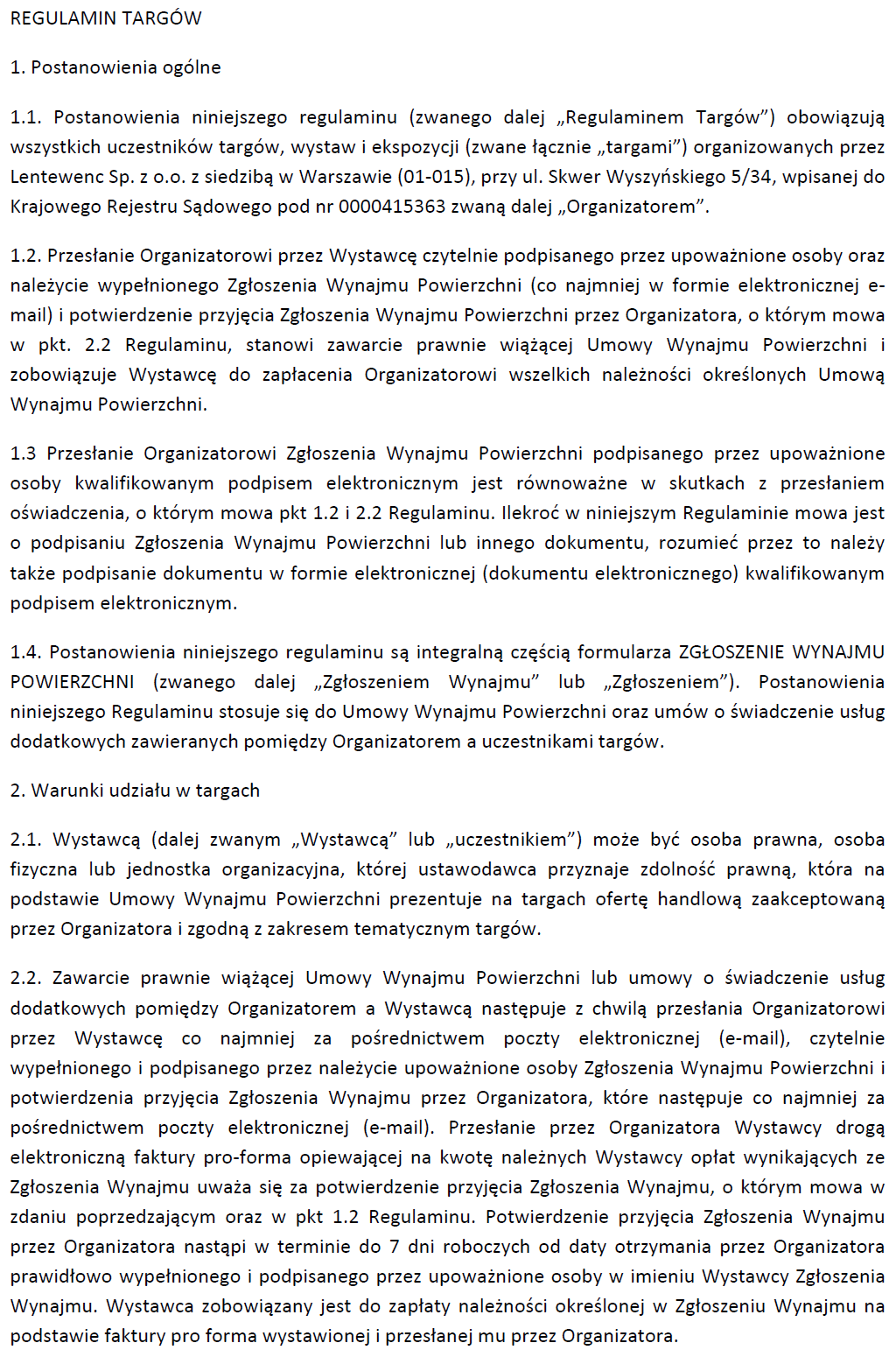 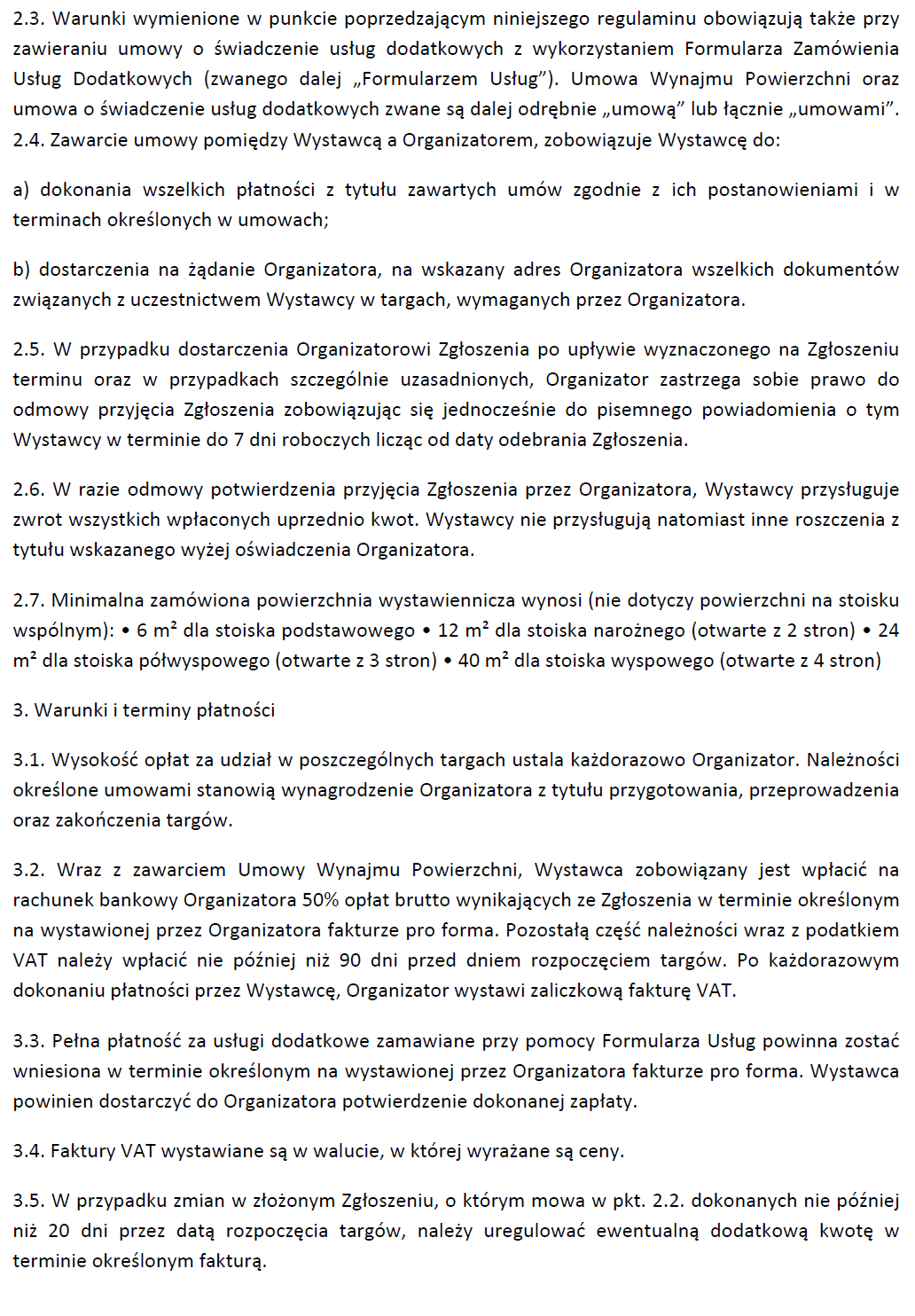 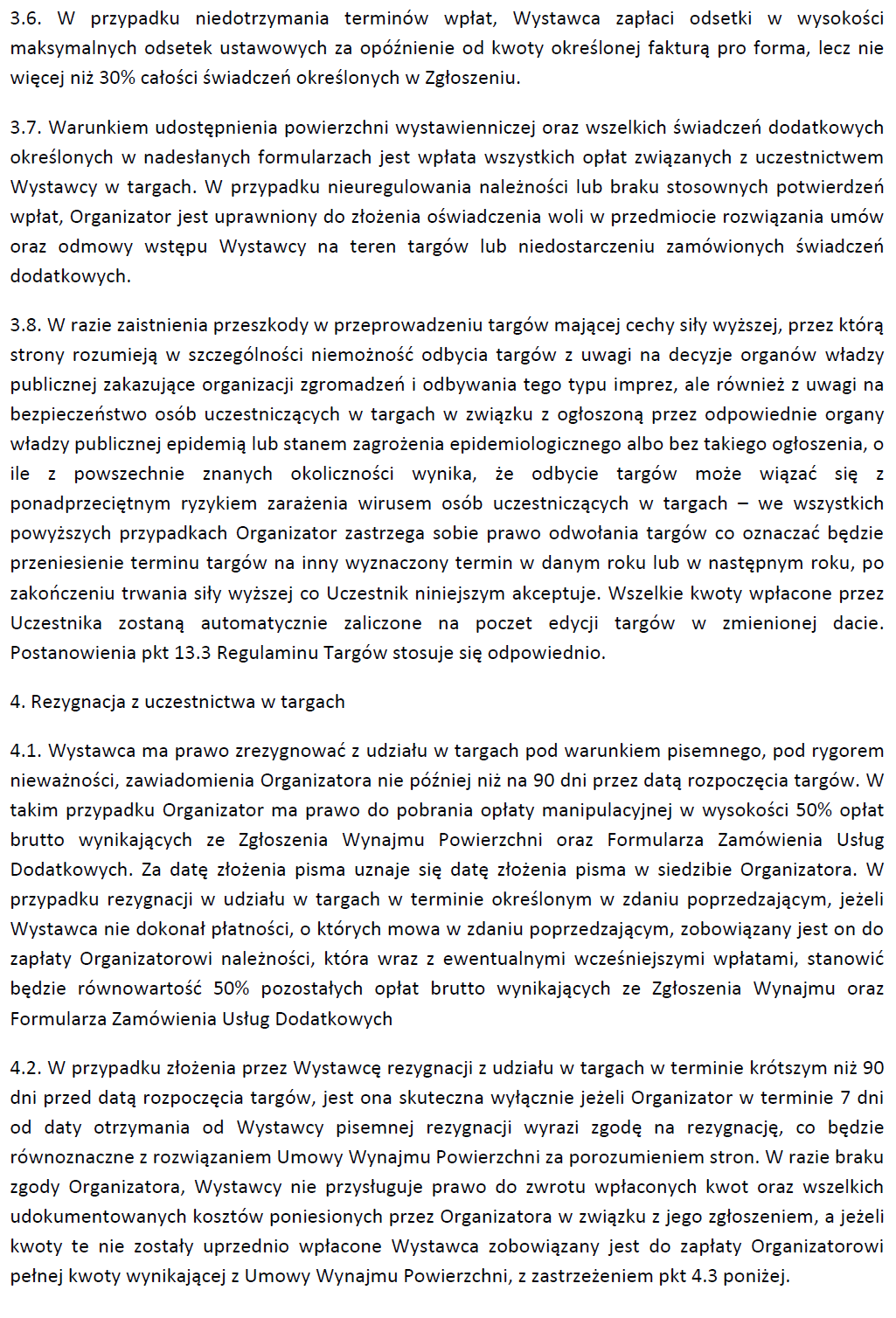 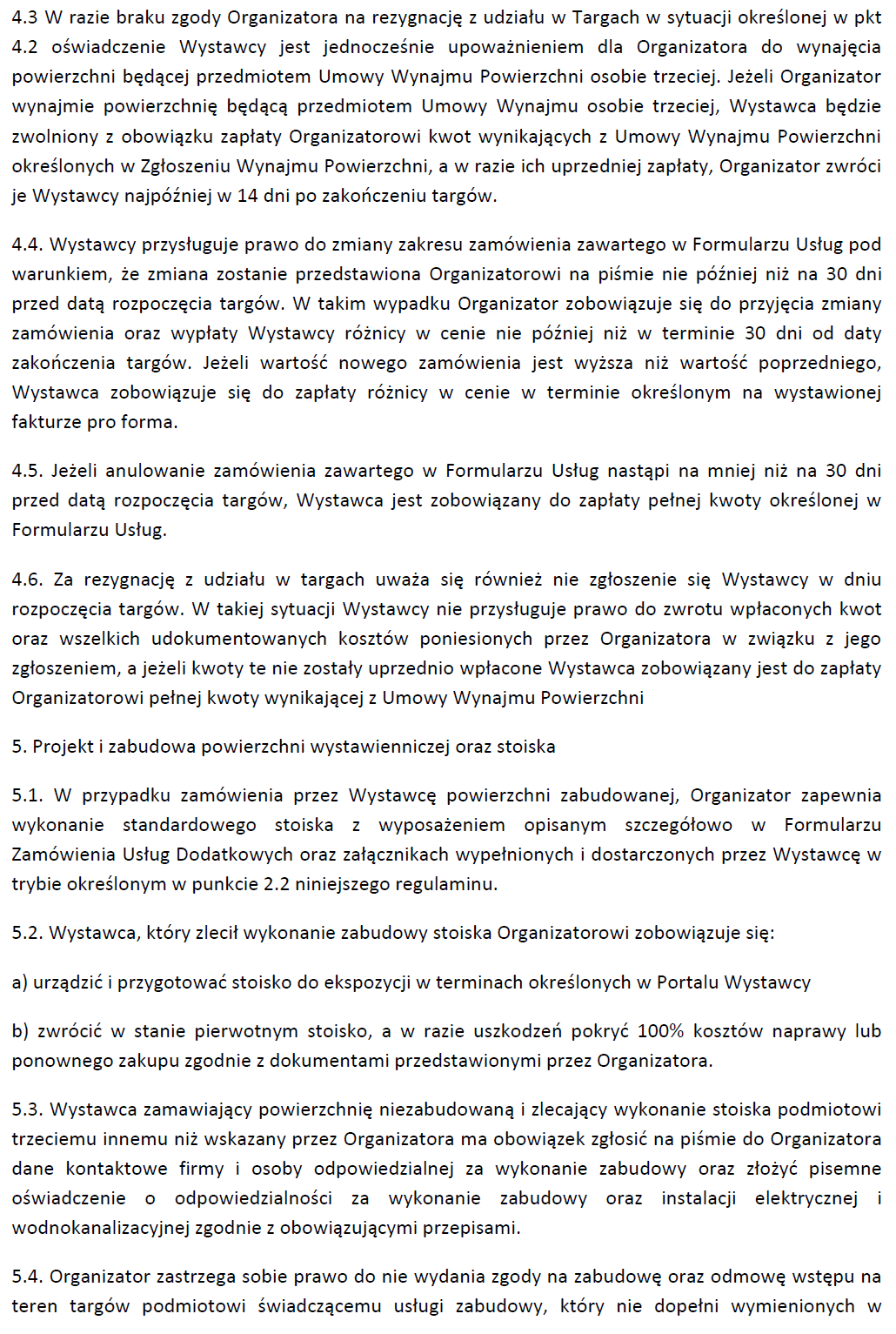 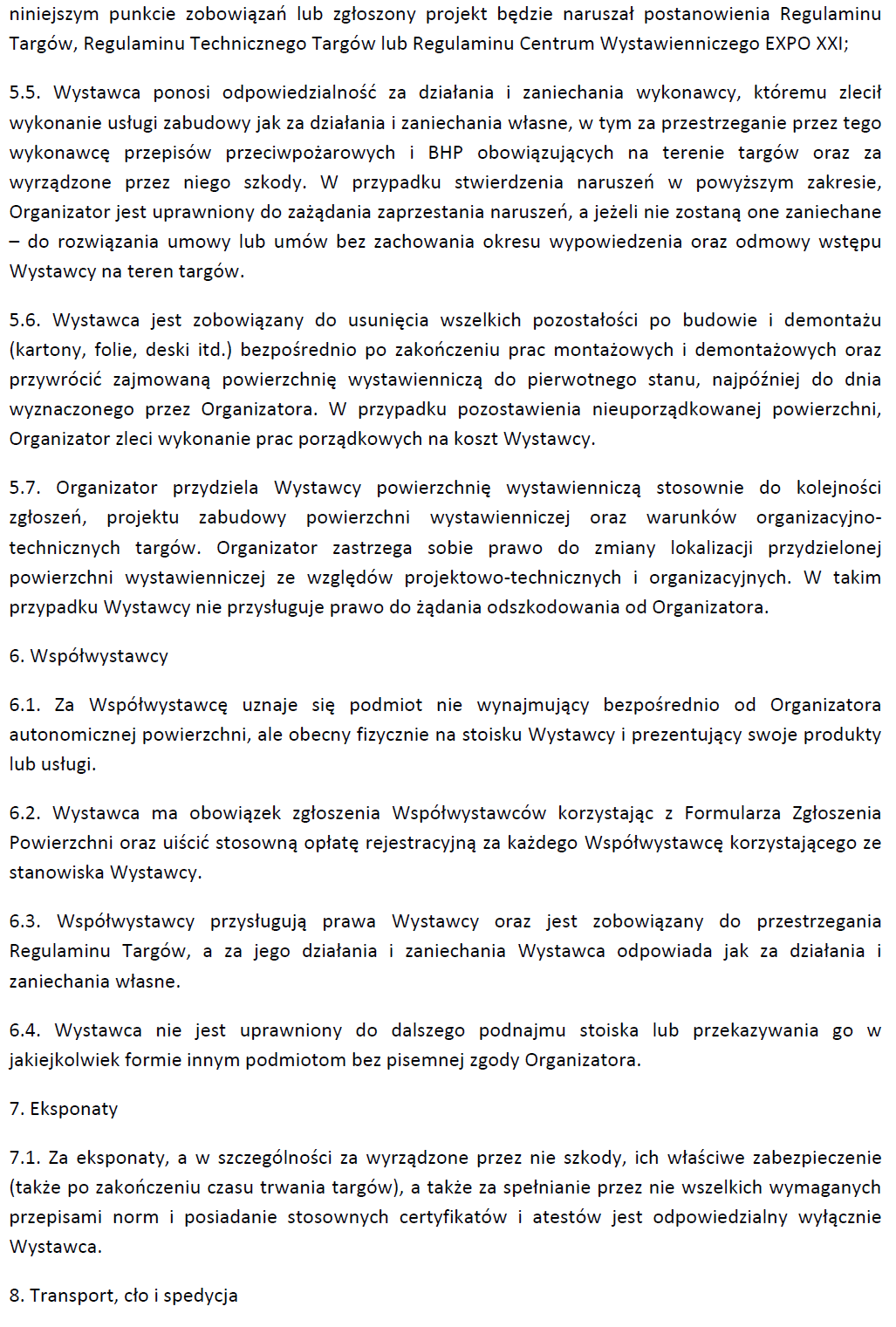 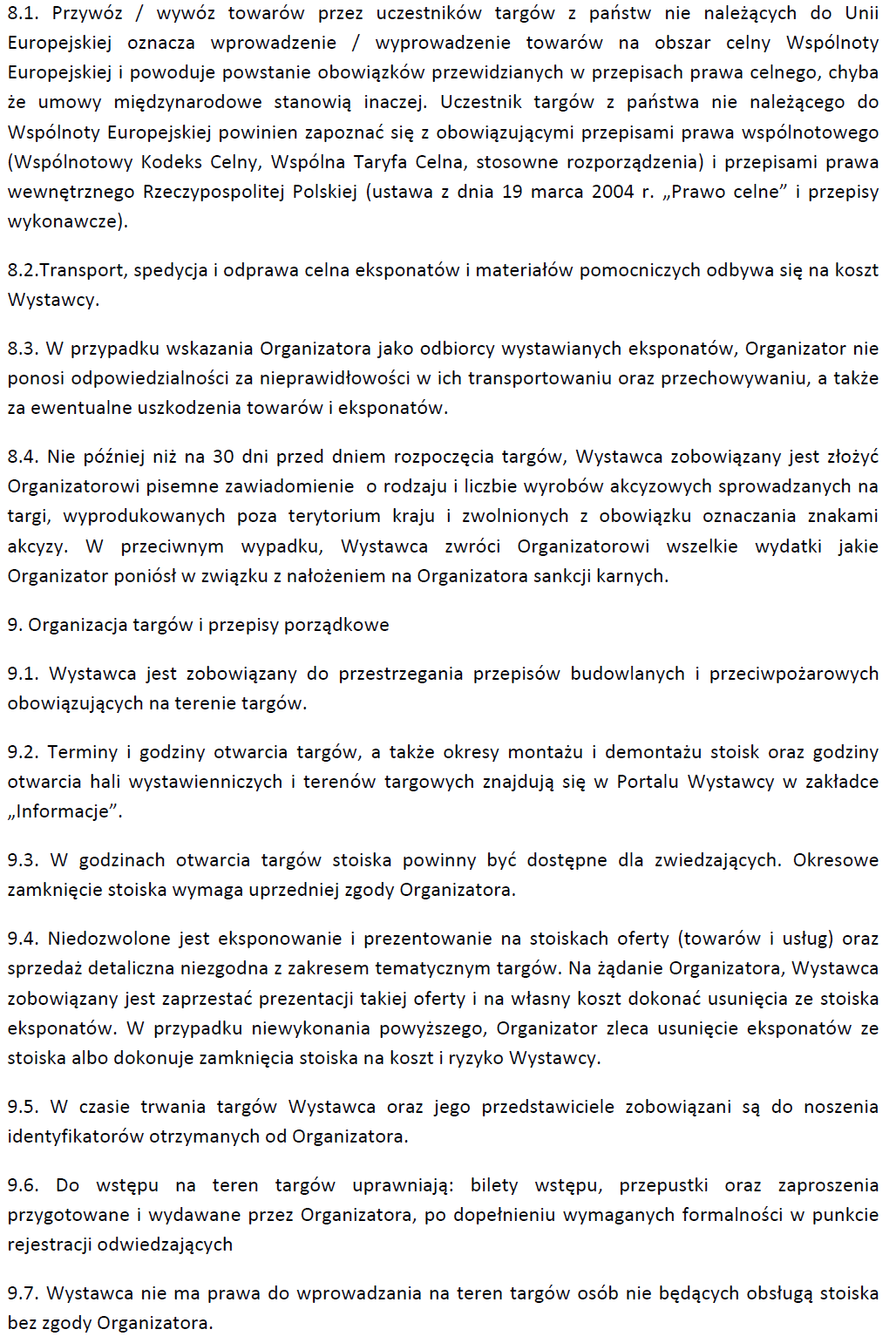 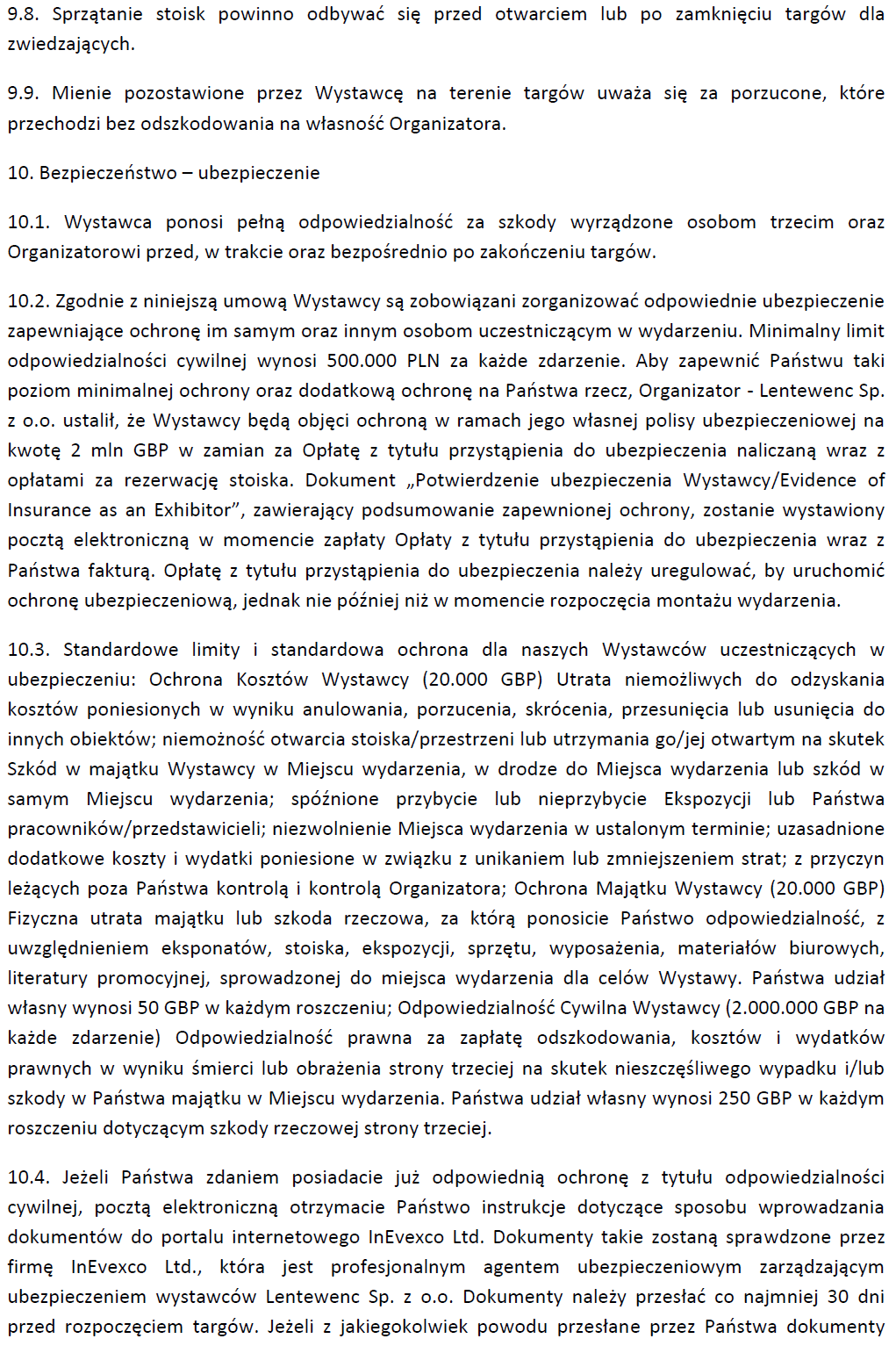 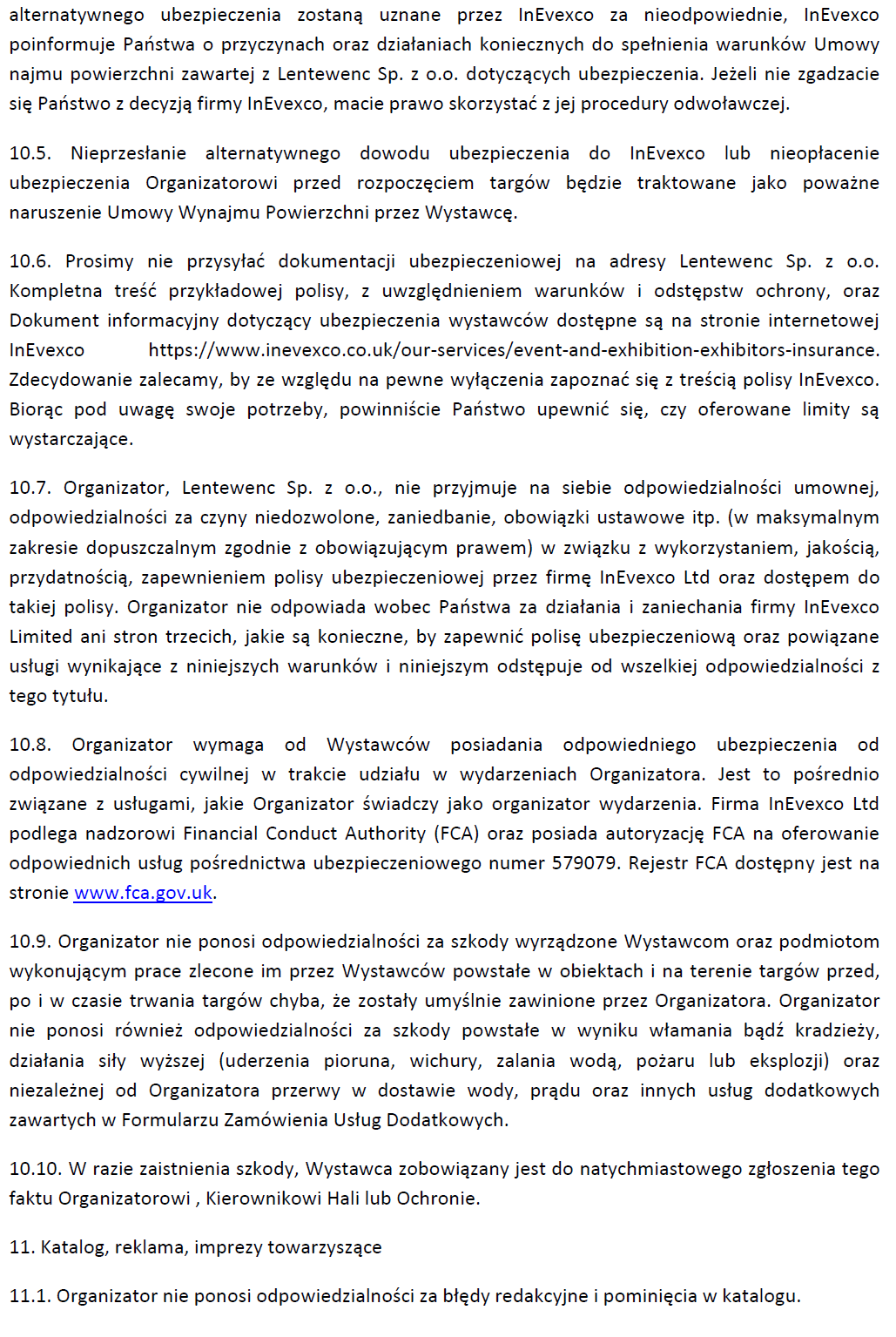 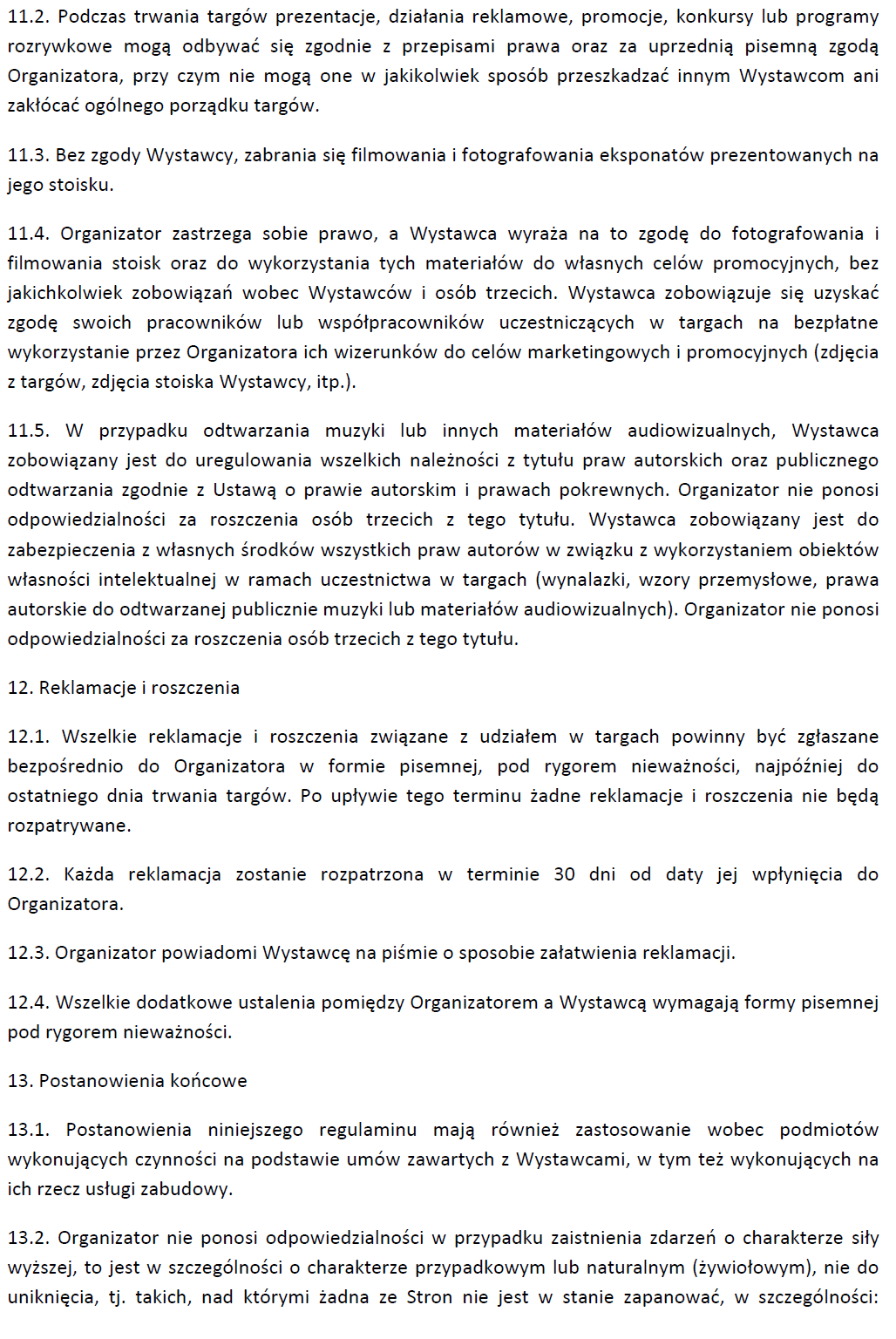 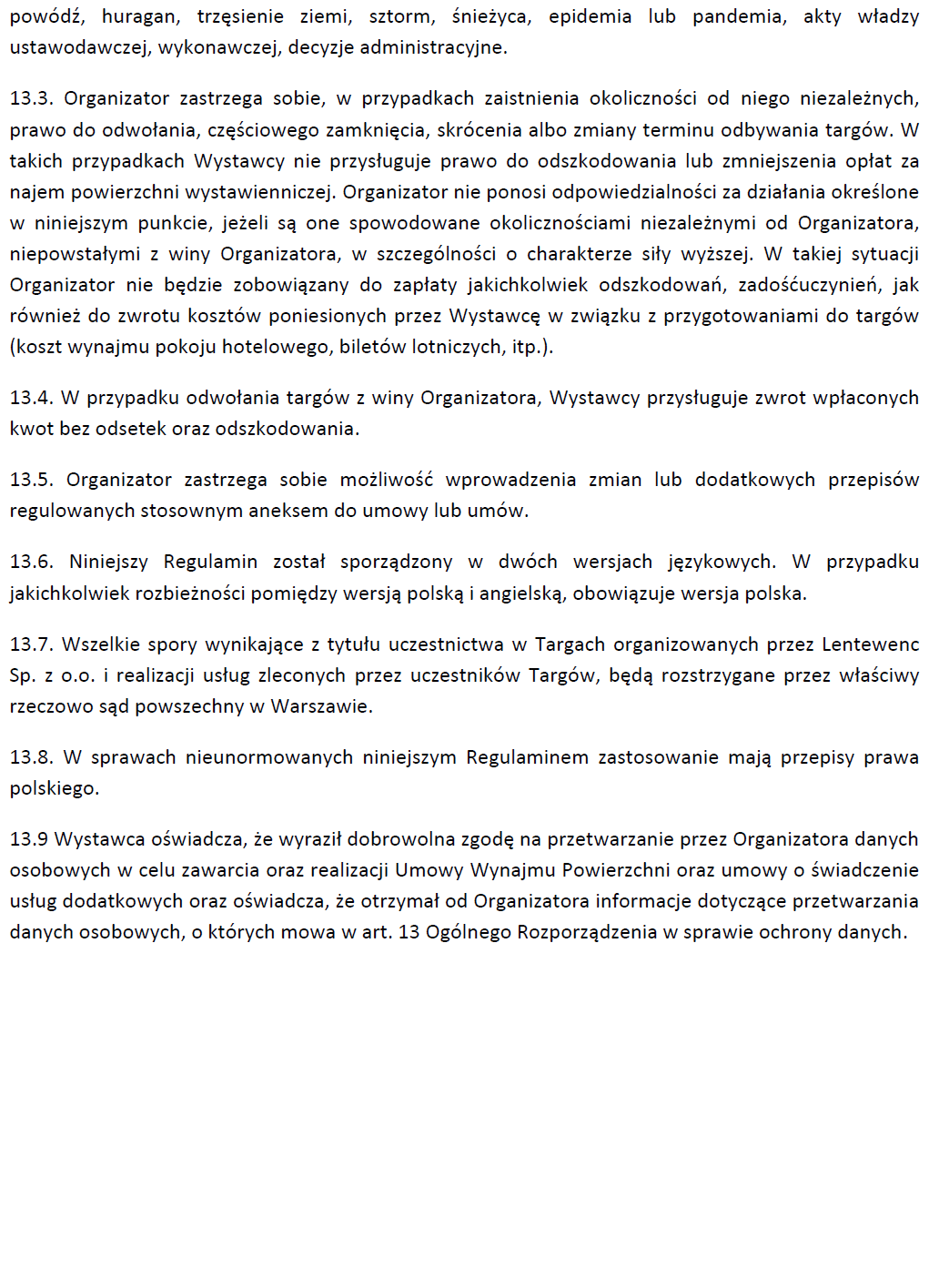 Podpisy i pieczęcie osób uprawnionych 
do reprezentowania WojewództwaPodpisy i pieczęcie osób uprawnionych 
do reprezentowania Przedsiębiorstwa…………………………………....................…………………………………....................…………………………………....................…………………………………....................